YENİŞEHİR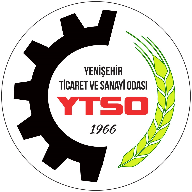 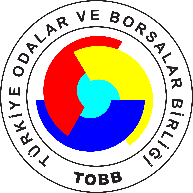 TİCARET SİCİLİ MÜDÜRLÜĞÜYENİŞEHİR TRADE REGİSTRY OFFİCESTTK 617 İNCİ MADDESİ UYARINCA HER YIL YAPILACAK OLAĞAN GENEL KURUL İÇİN DÜZENLENMESİ GEREKEN EVRAKLAR.1) Noter onaylı Genel Kurul Toplantı Tutanağı (1 asıl )2) Hazır Bulunanlar (Hazirun) Listesi (1 adet asıl)3) Çağrılı genel kurullarda Gündem Kararı (1 adet fotokopi)4) Çağrılı genel kurullarda gündemin yayımlandığı sicil gazetesi fotokopisi ile iadeli taahhütlü gönderi fotokopileriNOT: Genel kurulda tescil edilecek hususlar eklenirse tescil ve ilan edilir. Tescil edilecek husus yoksa sicil dosyasına alıkonulur.------------------------------------------------------------ LİMİTED ŞİRKETİMÜDÜRLER KURULU KARARIKarar Tarihi			:...../..../20....
Karar No			:20..../......Karar Konusu			: ……/……/20….. tarihli olağan genel kurul hakkında 
Toplantıya katılan Müdürler	:………………………………………………....................................................…………. adresinde ....../......./………….  tarihinde ve saat .....' da aşağıdaki gündem dahilinde olağan Genel Kurulunun yapılmasına karar verilmiştir. GÜNDEM:1- Toplantı Başkanlığının seçiminin görüşülmesi.2- Müdür / Müdürler Kurulu’ nun ………………. yılına ait Faaliyet Raporunun okunması ve müzakere edilmesi..3- ……… yılı Bilanço ve Kar/Zarar hesaplarının, varsa Denetçi Raporu okunması ve müzakere edilmesi. Varsa ………… yılı şirket karının dağıtımının görüşülmesi.4-Müdür / Müdürler Kurulu Üyelerinin ibra edilmelerinin görüşülmesi.5-Müdür / Müdürler Kurulu Üyesine ücret ödenip ödenmemesinin görüşülmesi.6- Şirket Müdürlerine 6102 Sayılı TTK’nın 626. maddesindeki iznin verilmesinin görüşülmesi.7-Görüşülmesi gereken başka konu varsa eklenmelidir.8-Dilek ve TemennilerMüdürler Kurulu Başkanı/Şirket Müdürleri/Şirket MüdürüT.C. No:İmzaNot: Gündem kararı genel kuruldan önce alınmalı ve varsa Müdürleri Kurulu Karar Defterine yoksa Genel Kurul Toplantı ve Müzakere Defterine Yapıştırılması zorunludur.…………………………………………………………….………LİMİTED ŞİRKETİ’ nin.…./…../…… tarihli ……… yılına ait olağan genel kurul toplantı tutanağı…………………………………………………….………………………Limited Şirketi’nin ………… yılı olağan Genel Kurul Toplantısı .....…../......./………… tarihinde, Saat:……….’da, ………………………………………….…………………Manavgat/Antalya adresinde yapılmıştır.(Çağrısız Genel Kurul yapıldı ise bu metin yazılacak ) Genel Kurul Toplantısı; Türk Ticaret Kanununun 617/3 ve 416/1’inci madde hükümleri uyarınca tüm ortakların hazır bulunması nedeniyle çağrısız olarak gerçekleştirilmiştir. Toplantı Şirket Müdürü ….…………………………..tarafından açılarak, gündemin görüşülmesine geçilmiştir.(Çağrılı Genel Kurul yapıldı ise bu metin yazılacak ) Toplantıya ait çağrı; Türk Ticaret Kanununun 617/3 ve 414’üncü madde hükümleri uyarınca  ve esas sözleşmede öngörüldüğü gibi ve gündemi de ihtiva edecek şekilde, Türkiye Ticaret Sicili Gazetesinin ……./……/………… tarih ve .......... sayılı nüshasında ilân edilmek suretiyle ve ayrıca pay sahiplerine taahhütlü mektupla, toplantı gün ve gündeminin bildirilmesi suretiyle süresi içinde yapılmıştır. Hazır bulunanlar listesinin tetkikinden, şirketin toplam:…….............................-TL’lık Sermayesine tekabül eden ……........…… adet hissenin toplantıda asaleten, ….................…………adet hissenin toplantıda vekaleten temsil edildiği ve böylece gerek kanun ve gerekse ana sözleşmede öngörülen asgari toplantı nisabının mevcut olduğunun anlaşılması üzerine toplantı Şirket Müdürü ….…………………………..tarafından açılarak gündemin görüşülmesine geçilmiştir.1- Genel Kurul Toplantı Başkanlığı’ na………………………………………., seçilmesine karar verildi.2- Müdür / Müdürler Kurulu’ nun ………………. yılına ait Faaliyet Raporu okundu ve müzakere edildi.3- ……… yılı Bilanço ve Kar/Zarar hesapları ile varsa Denetçi Raporu okundu ve müzakere edildi. Yapılan oylama sonucunda, Bilanço ve Kar/Zarar hesapları oy birliği ile tastik olundu. ………… yılı şirket karının ortaklara dağıtılmayarak şirket bünyesinde bekletilmesine oy birliği ile karar verildi.4- Yapılan oylama sonucunda Müdür / Müdürler Kurulu Üyeleri oy birliği ile ibra edildiler. Yine yapılan oylama sonucunda varsa Denetçi oy birliği ile ibra edildi.5- Müdür / Müdürler Kurulu Üyesine, yapılan oylama sonucunda herhangi bir ücret ödenmemesine oy birliği ile karar verildi.6- Şirket Müdürlerine 6102 Sayılı TTK’nın 626. maddesindeki iznin verilmesi hususu görüşüldü, söz konusu iznin verilmesine/verilmemesine Oy Birliği ile karar verildi.7- Dilek ve Temennilere geçildi. Şirketin …… yılında daha başarılı olması temenni edildi ve toplantıya son verildi.TOPLANTI BAŞKANIAdı Soyadı:TCKN:........................................................................................................................................................................…ŞİRKETİ’NİN ..../....../...... TARİHİNDE YAPILAN  ….. YILI OLAĞAN GENEL KURUL TOPLANTISI HAZIR BULUNANLAR LİSTESİŞİRKETİN SERMAYESİ VE PAYLARIN TOPLAM İTİBARİ DEĞERİ:ASGARİ TOPLANTI NİSABI:MEVCUT TOPLANTI NİSABI:YÖNETİM KURULU BAŞKANI			TOPLANTI BAŞKANI 	BAKANLIK TEMSİLCİSİ		İSİM / İMZA			         	İSİM/İMZA		İSİM/İMZA(*) Payların edinim şekli ve tarihi olarak; eğer pay menkul kıymet borsası aracılığıyla edinilmişse “borsa içi”, borsa dışından edinilmişse “borsa dışı” ibaresi ile birlikte payların edinim tarihleri yazılacaktır.(**) Katılım şekli olarak; pay sahibinin bizzat kendisi katılması durumunda “asaleten”, pay sahibini temsilen bir başkasının katılması durumunda ise “temsilen” ibaresi yazılacaktır.PAY SAHİBİNİN  VE SOYADI İKAMETGAHISERMAYE MİKTARIHİSSE ADEDİTEMSİL ŞEKLİTEMSİLCİNİN  SOYADIT.C. KİMLİK NOİMZAASALETENVEKALETENTOPLAM 